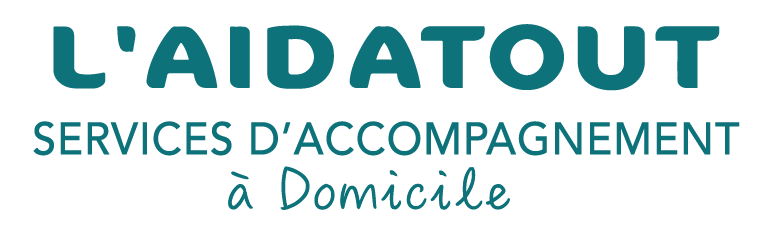 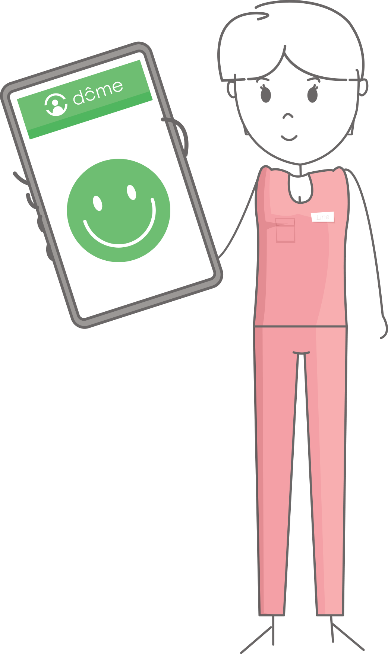 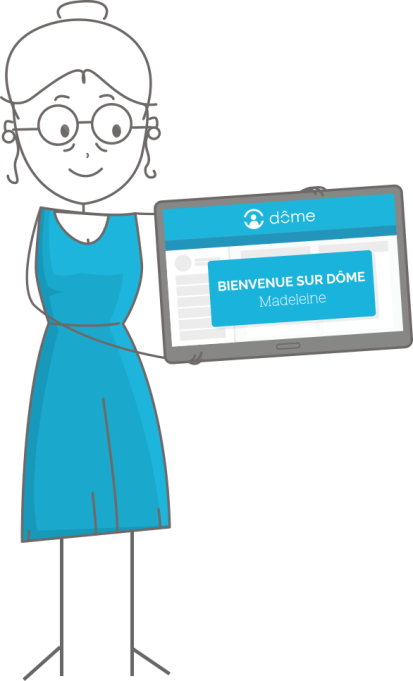 CIVILITE  NOM  PRENOM ADRESSE1ADRESSECP VILLECIVILITE  NOM  PRENOM ,Votre Association se modernise et met gratuitement à votre disposition un espace personnel. Accèdez, n’importe où et n’importe quand à :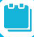 Votre AGENDA : retrouvez les jours et horaires de vos interventions, complétés du nom de l’intervenant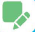 Votre CAHIER DE VIE : messagerie sécurisée permettant d’échanger avec votre agence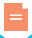 Vos DOCUMENTS : factures, attestions fiscales, devis… y sont consultables.Pour en bénéficier, retournez-nous le formulaire de concentement ci-dessous. En retour, nous vous transmettrons votre identifiant et votre mot de passe. Nous restons à votre disposition pour tout complément d’information et vous prions d’agréer, CIVILITE  NOM  PRENOM ,, l’expression de notre considération distinguée.L’Association l’Aidatout, ----------------------------------------------------------------------------------------------------------------RECUEIL DE CONSENTEMENTJe soussigné(e), CIVILITE  NOM  PRENOM , né(e) le …………………………………Le cas échéant, Madame/Monsieur……………………………………représentant deMme/Mr  CIVILITE  NOM  PRENOM, né(e) le……………………………… En cochant cette case, j’autorise l’Association l’Aidatout à partager les données de santé que je lui ai communiquées avec les professionnels en charge de ma personne, uniquement afin d’adapter et coordonner les prestations d’aide à domicile convenues au contrat. En cochant cette case, j’accepte d’utiliser l’espace client Dome  et autorise l’association l’Aidatout et ses prestataires techniques à traiter mes données personnelles nécessaires à l’utilisation de ce service.  Fait à ………………………………………………. le ………………………………………Signature